Dan odprtih vrat na Zavodu RS za zaposlovanje:» Spoznajte nas, tukaj smo za vas«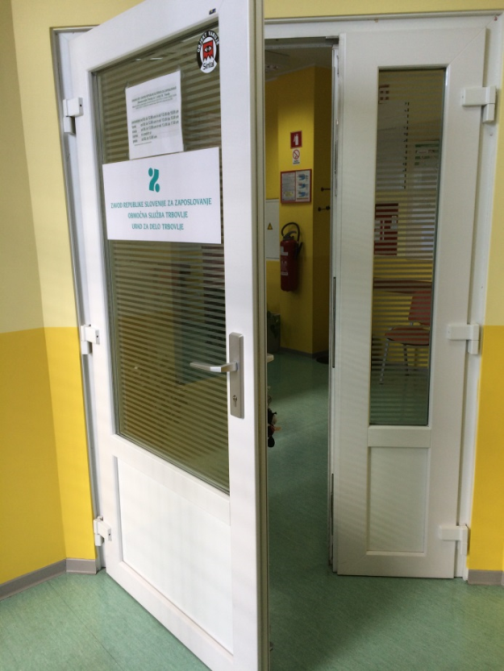 Urad za delo Hrastnik, C. 3. julija 1bčetrtek, 21. maj 2015, od 10:00 do 15:0010.00 – 11.30 Hitri zmenki z delodajalcem (Steklarna Hrastnik d.o.o.)11.30 – 12.30 Predstavitev aktivnosti mladinskega centra (MC Hr.)13.30 – 15.00 Delavnica »Slovenija – mentorska država«10.00 – 15.00 Storitve za delodajalce 10.00 – 15.00 Informacije o delu Zavoda, prijavi v evidence Zavodain zavarovanju za primer brezposelnosti    10.00 – 15.00 Predstavitev osnovnega kariernega svetovanja10.00 – 15.00 Jamstvo za mlade in pripomočki VKO                    10.00 – 15.00 Programi aktivne politike zaposlovanja                   